GAMBARAN ASUHAN KEPERAWATAN PADA PASIEN STROKEHEMORAGIK DENGAN GANGGUAN MOBILITAS FISIKDI RUANGAN STROKE CENTERRS DR BRATANATAJAMBIKARYA TULIS ILMIAH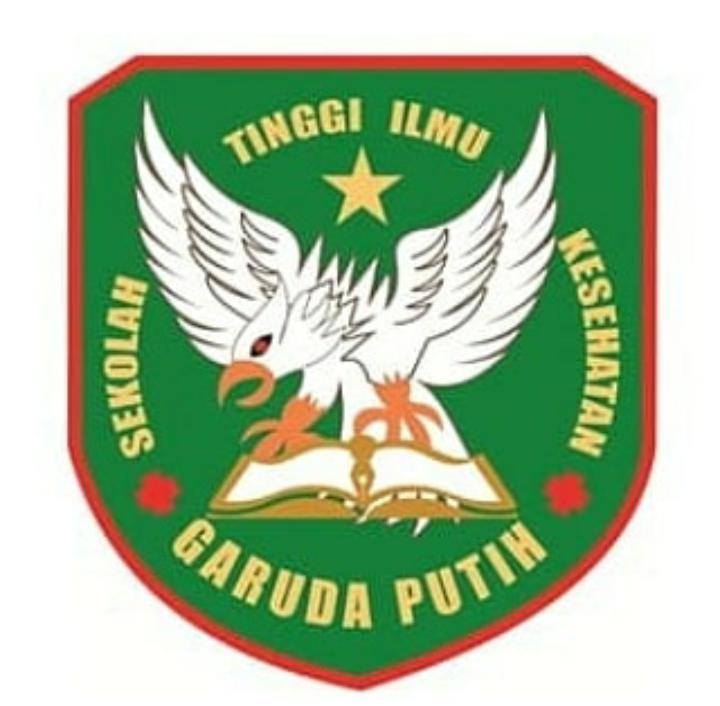 DISUSUN OLEH:DWI AMROATUSSOLEHA2020.21.1580DISUSUN OLEH :MUHAMMAD WILDANNIM : 2020.21.1629PROGRAM STUDI D-III KEPERAWATANSEKOLAH TINGGI ILMU KESEHATAN GARUDA PUTIH JAMBI2023